О создании комиссии по осуществлениюзакупок администрации Калининскогосельского поселения Вурнарского районаЧувашской Республики     В целях организации деятельности администрации Калининского сельского поселения при осуществлении закупок для собственных нужд, в соответствии со статьей 39 Федерального закона от 5 апреля 2013 г. № 44-ФЗ "О контрактной системе в сфере закупок товаров, работ, услуг для обеспечения государственных и муниципальных нужд"        1. Создать комиссию по осуществлению закупок для нужд администрации Калининского сельского поселения в следующем составе:       - председатель комиссии:  Смирнова Ольга Николаевна - глава Калининского сельского поселения; - члены комиссии:        - Васильев Владимир Витальевич - начальник - главный бухгалтер МКУ "Централизованная бухгалтерия администрации Вурнарского района Чувашской Республики" (по согласованию);        -  Иванов Анатолий Корнилович – начальник отдела   по закупкам товаров, работ, услуг для     обеспечения муниципальных  нужд администрации Вурнарского района Чувашской Республики ( по согласованию); - Петрова Елена Геннадьевна - главный специалист – эксперт администрации; - Павлова Татьяна Ивановна -  ведущий специалист – эксперт администрации.         2. Признать утратившим силу распоряжение администрации от 15.12.2018 года № 66 «О создании  единой комиссии по осуществлению закупок  для нужд  Калининского сельского поселения Вурнарского района Чувашской Республики».       3.  Утвердить  Порядок работы аукционной комиссии (Приложение1).       4. Председателю комиссии  Смирновой Ольге Николаевне обеспечить организацию деятельности комиссии по осуществлению закупок в соответствии с действующим законодательством о контрактной системе и утвержденным Порядком.       5.  Контроль, за исполнением настоящего распоряжения, возлагаю на себя.Глава  Калининского сельского поселения Вурнарского района Чувашской Республики                                        О.Н. Смирнова Утвержденраспоряжением администрации Калининского                                                                                     сельского поселения Вурнарского  района                                                                                                          от 01.03.2021 г. №9Порядок работы аукционной комиссии администрацииКалининского сельского поселенияПрава и обязанности аукционной комиссии и ее членов.      Аукционная комиссия для выполнения возложенных на нее функций вправе:Разрабатывать порядок работы аукционной комиссии.Привлекать независимых экспертов и  специалистов для проведения  независимой экспертизы заявок на участие в аукционе.Запрашивать и получать в установленном законодательством Российской Федерации порядке информацию, необходимую для работы аукционной комиссии, для проверки соответствия участников определения поставщика требованиям законодательства и аукционной документации. Аукционная комиссия обязана:Оформлять протоколы заседаний аукционной комиссии в соответствии с действующим законодательством.  Соблюдать конфидициальность сведений, содержащихся в заявках до подписания итогового протокола проведения электронного аукциона.Отказать в допуске участника определения поставщика к участию в аукционе в случае несоответствия поданной заявки требованиям, установленным действующим законодательством.Отклонить заявки на участие в электронном аукционе в соответствии с действующим законодательством.   Члены аукционной комиссии обязаны:Знать и руководствоваться в своей деятельности требованиями законодательства Российской Федерации и настоящего Положения.Лично присутствовать на заседаниях аукционной комиссии. Соблюдать правила рассмотрения заявок на участие в аукционе и отбора участников аукциона.  Не допускать разглашения сведений, ставших им известными в ходе проведения процедур определения поставщика, кроме случаев, предусмотренных законодательством Российской Федерации. 1.4     Члены комиссии вправе: 1.4.1.Знакомиться со всеми представленными на рассмотрение документами и сведениями, связывающими заявку на участие в электронном аукционе. 1.4.2. Выступать по вопросам повестки дня на заседаниях аукционной комиссии.  1.4.3. Проверять правильность содержания протоколов рассмотрения первых частей заявок на участие в электронном аукционе, итоговых протоколов проведения электронного аукциона.1.4.4. Письменно изложить свое особое мнение при проведении соответствующих процедур определения поставщика (подрядчика, исполнителя).1.5. Члены аукционной комиссии:1.5.1. Присутствуют на заседаниях аукционной комиссии и принимают решения по вопросам, отнесенным к компентенции комиссии законодательством Российской Федерации и настоящим Порядком.1.5.2. Подписывают протокол рассмотрения первых частей заявок.1.5.3. Подписывают  итоговый  протокол проведения электронного аукциона.1.5.4. Осуществляют иные действия в соответствии с законодательством Российской Федерации и настоящим Порядком.1.6. Председатель комиссии:1.6.1. Осуществляет общее руководство работой аукционной комиссии и обеспечивает выполнение настоящего Порядка.1.6.2. Объявляет заседание правомочным или выносит решение о его переносе из-за отсутствия необходимого количества членов.1.6.3. Открывает и ведет заседания аукционной комиссии.1.6.4. В случае необходимости выносит на обсуждение аукционной комиссии вопрос о привлечении к работе комиссии экспертов, назначает руководителя экспертной группы.1.6.5. Подписывает протоколы рассмотрения первых частей заявок, протокол подведения итогов электронного аукциона.1.6.6. Оглашает перечень участников электронного аукциона, составленный на основании рассмотрения первых частей заявок на участие в электронном аукционе. Объявляет победителя электронного аукциона.1.6.7. Осуществляет иные действия в соответствии с законодательством Российской Федерации и настоящим Порядком.1.7. В отсутствие председателя аукционной комиссии его полномочия осуществляет  заместитель председателя аукционной комиссии.Порядок работы комиссииПредседатель не позднее, чем за один день до проведения заседания аукционной комиссии уведомляет членов аукционной комиссии  о времени и месте проведения заседания.Заседания аукционной комиссии открываются и закрываются председателем аукционной комиссии.Работа аукционной комиссии осуществляется на ее заседаниях. Аукционная комиссия правомочна осуществлять свои функции ,если на заседании аукционной комиссии присутствует не менее чем пятьдесят процентов от общего числа ее членов. Решения аукционной комиссии принимаются простым большинством голосов от числа присутствующих на заседании членов. Принятие решений осуществляется открыто. Аукционная комиссия может привлекать к своей деятельности экспертов. Эксперты представляют в аукционную комиссию свои экспертные заключения по вопросам, поставленным перед ними аукционной комиссией. Мнение эксперта, изложенное в экспертном заключении, носит рекомендательный  характер и не является обязательным для аукционной комиссии. Экспертное заключение оформляется письменно и прикладывается к протоколу рассмотрения первых частей заявок и /или итоговому протоколу проведения электронного аукциона, в зависимости от того к какому этапу процедуры определения поставщика оно относилось.3.Ответственность членов аукционной комиссии.3.1. Члены  аукционной комиссии, виновные в нарушении законодательства Российской Федерации о контрактной системе, иных нормативных правовых актов Российской Федерации и настоящего Порядка, несут ответственность в соответствии с законодательством Российской Федерации.ЧĂВАШ РЕСПУБЛИКИВАРНАР РАЙОНĚ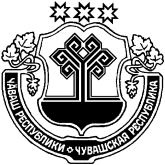 ЧУВАШСКАЯ РЕСПУБЛИКА ВУРНАРСКИЙ РАЙОННУРАС ЯЛ ПОСЕЛЕНИЙĚН АДМИНИСТРАЦИЙĚЙЫШАНУ«01» марта  2022  №  9Нурас салиАДМИНИСТРАЦИЯ КАЛИНИНСКОГО СЕЛЬСКОГО ПОСЕЛЕНИЯПОСТАНОВЛЕНИЕ«01» марта  2022  №  9село Калинино3.2. Член аукционной комиссии, допустивший нарушение законодательства Российской Федерации и (или) иных нормативных правовых актов Российской Федерации о  контрактной системе, может быть заменен по представлению или предписанию органа  уполномоченного на осуществление контроля в сфере закупок, выданному заказчику ( уполномоченному органу) названным органом.3.3. Члены аукционной комиссии, привлеченные   эксперты  не вправе распространять сведения, составляющие государственную, служебную или коммерческую тайну, ставшие известным им в ходе определения поставщика путем проведения электронного аукциона.